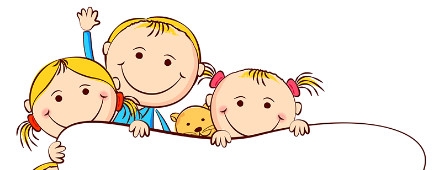                 Červen 20211.6.    MDD – „Pojďte s námi do pohádky“           Čeká nás dopoledne plné her a soutěží, hledání            pokladu.           Pokud máte možnost obléknout děti do kostýmů           pohádkových postav, tak to bude pro děti            příjemné zpestření dne.4.6.    Odvoz sběru v dopoledních hodinách. Jestli máte            doma ještě nějaký papír, tak ho do čtvrtka 3.6.           přineste. Děkujeme.14.6.  Školní výlet za zvířátky na Světlou (bližší informace na nástěnce).15.6.  Hotovostní platba stravného a školného28.6. Klobouková zahradní slavnost se slavnostním            rozloučením se školáky na školní zahradě bez rodičů za účasti           paní učitelky ze ZŠ Mileny Šostkové s dopoledním programem            pro děti.            Pokud by někdo z rodičů předškoláků měl zájem podívat se            na pasování předškoláků je možné vše sledovat zpovzdálí zahrady.29.6.  Program pro děti v parku připravený 5. třídou ZŠ. Děti ze ZŠ si pro naše            děti připraví úkoly a soutěže a na oplátku my si pro ně připravíme            nějaké dárečky.Jménem celého kolektivu MŠ Vám všem přeji krásné prožití prázdnin a zasloužený odpočinek.